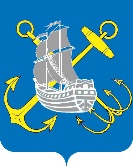 МЕСТНАЯ АДМИНИСТРАЦИЯ ВНУТРИГОРОДСКОГО МУНИЦИПАЛЬНОГО ОБРАЗОВАНИЯ ГОРОДА ФЕДЕРАЛЬНОГО ЗНАЧЕНИЯ  САНКТ-ПЕТЕРБУРГА МУНИЦИПАЛЬНЫЙ ОКРУГ МОРСКОЙПРОЕКТ ПОСТАНОВЛЕНИЯ № ____Об утверждении Положения «О наставничестве на муниципальной службе в местной администрации внутригородского муниципальногообразования города федерального значения Санкт-Петербурга муниципальный округ Морской _____________ 2023 года                                                                       Санкт-ПетербургУтвердить Положение «О наставничестве на муниципальной службе в местной администрации внутригородского муниципального образования города федерального значения Санкт-Петербурга муниципальный округ Морской» согласно Приложению № 1 к настоящему постановлению.Официально опубликовать настоящее постановление.Настоящее постановление вступает в силу с момента официального опубликования.Контроль исполнения настоящего постановления возложить на главу местной администрации внутригородского муниципального образования города федерального значения Санкт-Петербурга муниципальный округ Морской..Глава местной администрации						С.В. ЛяпакинаПРИЛОЖЕНИЕ № 1к постановлению местной администрации от ____________  № _________ПОЛОЖЕНИЕо наставничестве на муниципальной службе в местной администрации внутригородского муниципального образования города федерального значенияСанкт-Петербурга муниципальный округ Морской1. Настоящее Положение определяет порядок осуществления наставничества на муниципальной службе в Санкт-Петербурге на территории внутригородского муниципального образования города федерального значения Санкт-Петербурга муниципальный округ Морской (далее соответственно – муниципальная служба, наставничество) и условия стимулирования муниципальных служащих в Санкт-Петербурге (далее – муниципальные служащие), осуществляющих наставничество (далее – наставники), с учетом оценки результативности их деятельности.2. Наставничество на муниципальной службе осуществляется лицами, имеющими значительный опыт работы в определенной сфере, в целях содействия профессиональному развитию муниципальных служащих, направленному на формирование знаний и умений, необходимых для обеспечения служебной деятельности на высоком профессиональном уровне, и воспитания добросовестного отношения к исполнению должностных обязанностей.3. Задачами наставничества являются:а) повышение информированности муниципального служащего, в отношении которого осуществляется наставничество, о направлениях и целях деятельности местной администрации внутригородского муниципального образования города федерального значения Санкт-Петербурга муниципальный округ Морской (далее – Местная администрация), стоящих перед ним задачах, а также ускорения процесса адаптации муниципального служащего, поступившего впервые на муниципальную службу, или муниципального служащего, имеющего стаж муниципальной службы, впервые поступившего в Местную администрацию;б) развитие у муниципального служащего, в отношении которого осуществляется наставничество, умений самостоятельно, качественно и своевременно исполнять возложенные на него должностные обязанности и поддерживать профессиональный уровень, необходимый для их надлежащего исполнения;в) повышение мотивации муниципального служащего, в отношении которого осуществляется наставничество, к надлежащему исполнению должностных обязанностей, эффективной и долгосрочной профессиональной служебной деятельности.4. Наставничество осуществляется по решению представителя нанимателя.5. Представитель нанимателя создает  условия для осуществления наставничества.6. Организацию наставничества в Местной администрации осуществляет  должностное лицо, ответственное за ведение кадровой работы.7. Наставничество осуществляется, как правило, в отношении муниципального служащего, поступившего впервые на муниципальную службу в Местную администрацию, или муниципального служащего, имеющего стаж муниципальной службы, впервые поступившего в Местную администрацию.8. Предложение об осуществлении наставничества направляется представителю нанимателя руководителем структурного подразделения Местной администрации, в котором предусматривается замещение лицом, в отношении которого предлагается осуществлять наставничество, должности муниципальной службы (далее – непосредственный руководитель). Данное предложение содержит сведения о сроке наставничества и согласии муниципального служащего, назначаемого наставником.9. Непосредственный руководитель муниципального служащего, в отношении которого осуществляется наставничество, в случае временной нетрудоспособности наставника в течение длительного срока или его длительной служебной командировки, а также возникновения иных обстоятельств, препятствующих осуществлению наставничества, в течение одного рабочего дня с момента возникновения указанных обстоятельств направляет предложения представителю нанимателя для принятия решения о назначении другого наставника. Срок наставничества при этом не изменяется.10. Наставничество прекращается до истечения установленного срока в случае назначения муниципального служащего, в отношении которого осуществляется наставничество, на иную должность муниципальной службы в Местной администрации или его увольнения с муниципальной службы.11. Наставник назначается из числа наиболее авторитетных, опытных и результативных муниципальных служащих. У наставника не должно быть дисциплинарного взыскания или взыскания за коррупционное правонарушение, а также в отношении него не должна проводиться служебная проверка.12. Непосредственный руководитель муниципального служащего, в отношении которого осуществляется наставничество, не может являться наставником.13. Наставник одновременно может осуществлять наставничество в отношении не более, чем 2 муниципальных служащих.14. Функции наставника осуществляются наряду с исполнением муниципальным служащим, являющимся наставником, его должностных обязанностей.15. В функции наставника входят:а) содействие в ознакомлении муниципального служащего с условиями прохождения муниципальной службы;б) представление муниципальному служащему рекомендаций по вопросам, связанным с исполнением его должностных обязанностей;в) выявление ошибок, допущенных муниципальным служащим при осуществлении им профессиональной служебной деятельности, и содействие в их устранении;г) передача накопленного опыта, профессионального мастерства, демонстрация и разъяснение наиболее рациональных методов исполнения должностных обязанностей;д) оказание муниципальному служащему консультативно-методической помощи при его обращении за профессиональным советом.16. Наставник имеет право:а) принимать участие в обсуждении вопросов, связанных с исполнением должностных обязанностей муниципальным служащим, в отношении которого осуществляется наставничество, с его непосредственным руководителем;б) давать муниципальному служащему рекомендации, способствующие выработке практических умений по исполнению должностных обязанностей;г) контролировать своевременность исполнения муниципальным служащим должностных обязанностей.17. Наставнику запрещается требовать от муниципального служащего, в отношении которого осуществляется наставничество, исполнения должностных обязанностей, не установленных трудовым договором данного муниципального служащего.18. В обязанности муниципального служащего, в отношении которого осуществляется наставничество, входят:а) самостоятельное выполнение заданий непосредственного руководителя с учетом рекомендаций наставника;б) усвоение опыта, переданного наставником, обучение практическому решению поставленных задач;в) учет рекомендаций наставника, выполнение индивидуального плана мероприятий по наставничеству (при его наличии).19. Муниципальный служащий, в отношении которого осуществляется наставничество, имеет право:а) обращаться по мере необходимости к наставнику за профессиональным советом для надлежащего исполнения своих должностных обязанностей;б) принимать участие в обсуждении вопросов, связанных с наставничеством, с непосредственным руководителем и наставником;в) представлять непосредственному руководителю обоснованное ходатайство о замене наставника.20. Наставник представляет непосредственному руководителю муниципального служащего, в отношении которого осуществлялось наставничество, отзыв о результатах наставничества по форме согласно приложению, не позднее 2 рабочих дней со дня завершения срока наставничества.21. Непосредственный руководитель муниципального служащего, в отношении которого осуществляется наставничество, проводит индивидуальное собеседование с таким муниципальным служащим в целях подведения итогов осуществления наставничества.22. Непосредственный руководитель муниципального служащего, в отношении которого осуществляется наставничество, проводит оценку результативности деятельности наставника на основе результатов деятельности наставника и профессиональной служебной деятельности муниципального служащего, в отношении которого осуществлялось наставничество. Оценка проводится с учетом:а) содействия муниципальному служащему, в отношении которого осуществлялось наставничество, в успешном овладении им профессиональными знаниями, навыками и умениями, в его профессиональном становлении;б) содействия в приобретении муниципальным служащим, в отношении которого осуществлялось наставничество, опыта работы по специальности, направлению подготовки, формирования у него практических знаний и навыков в области профессиональной служебной деятельности;в) оказания муниципальному служащему, в отношении которого осуществлялось наставничество, постоянной и эффективной помощи в совершенствовании форм и методов работы;г) проведения действенной работы по воспитанию у муниципального служащего, в отношении которого осуществлялось наставничество, добросовестного отношения к исполнению его должностных обязанностей.23. Отзыв о результатах наставничества, подготовленный и подписанный наставником, после ознакомления с ним непосредственного руководителя муниципального служащего, в отношении которого осуществлялось наставничество, направляется должностному лицу, ответственному за ведения кадровой работы в Местной администрации.24. Деятельность муниципального служащего в качестве наставника учитывается при решении вопросов, связанных с поощрением муниципального служащего за безупречную и эффективную муниципальную службу в соответствии со статьей 18 Закона Санкт-Петербурга от 02.02.2000 № 53-8 «О регулировании отдельных вопросом муниципальной службы в Санкт-Петербурге».ПриложениеОТЗЫВо результатах наставничестваФамилия, имя, отчество (при наличии) и замещаемая должность наставника: ________________________________________________________________________________________________________________________________________________________________________Фамилия, имя, отчество (при наличии) и замещаемая должность муниципального служащего, в отношении которого осуществлялось наставничество: ________________________________________________________________________________________________________________________________________________________________________Период наставничества: с ______________ 20 ______г. по ______________ 20 ______ г.Информация о результатах наставничества:а) муниципальный служащий изучил следующие основные вопросы профессиональной служебной деятельности:____________________________________________________________________________________________________________________________________________________________________________________________________________________________________________________________б) муниципальный служащий выполнил по рекомендациям наставника следующие основные задания:____________________________________________________________________________________________________________________________________________________________________________________________________________________________________________________________в) муниципальному служащему следует устранить следующие недостатки при выполнении должностных обязанностей (заполняется при необходимости):____________________________________________________________________________________________________________________________________________________________________________________________________________________________________________________________г) муниципальному служащему следует дополнительно изучить следующие вопросы: ____________________________________________________________________________________________________________________________________________________________________________________________________________________________________________________________Определение профессионального потенциала муниципального служащего и рекомендации по его профессиональному развитию:____________________________________________________________________________________________________________________________________________________________________________________________________________________________________________________________Дополнительная информация о муниципальном служащем, в отношении которого осуществлялось наставничество (заполняется при необходимости):________________________________________________________________________________________________________________________________________________________________________Отметка об ознакомлении непосредственного руководителя муниципального служащего, в отношении которого осуществлялось наставничество, с выводами наставника__________/ ______________________________  (подпись)           (расшифровка подписи)«____»_________________________ 20 _____ г.Наставник__________________________(должность)__________/ ______________________________  (подпись)            (расшифровка подписи)«____»_________________________ 20 _____ г.